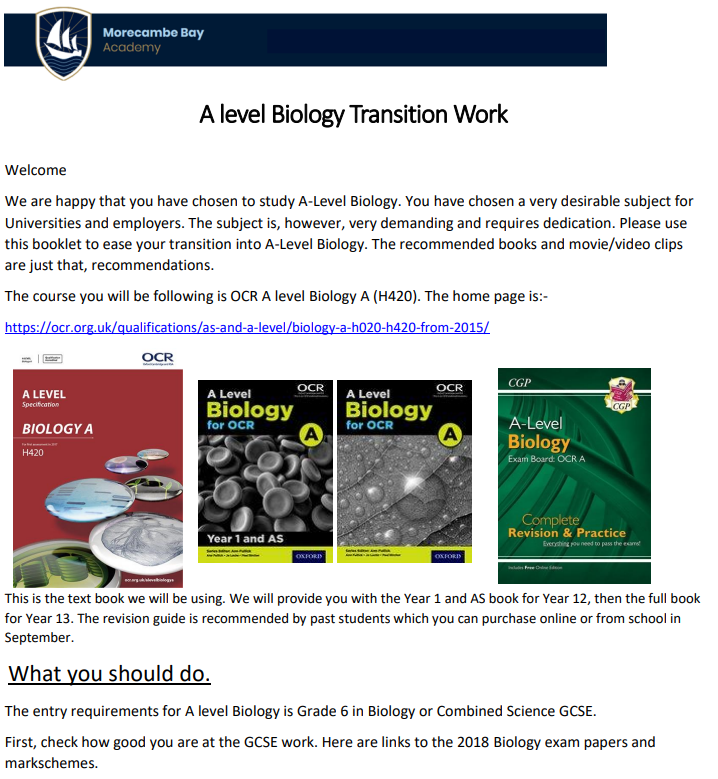 The entry requirements for A level Biology is Grade 6 in Biology or Combined Science GCSE. First, check how good you are at the GCSE work. Here are links to the 2018 Biology exam papers and markschemes. Paper 1 Higher https: //www.ocr.org.uk/Images/234579-unit-j247-03-biology-higher-tier-paper-3-sample-assessment-material.pdf Paper 2 Higher https://www.ocr.org.uk/Images/234580-unit-j247-04-biology-higher-tier-paper-4-sample-assessment-material.pdfContents for transition work in A Level Biology The material contained within the rest of the Biology pack is extended GCSE level to help prepare for the A Level Biology course. It is recommended that you aim to complete as much as possible to help you in Yr 12. - Get Inspired- Read some books and watch some films! - Recap and Extend- Complete the activities and the questions. Use the suggested websites and the basic recap material to help you on the following topics:1. Cells and cell division 2. Biological molecules 3. Exchange and Transport 4. Energy 5. DNA and the genetic code 6. Scientific Skills 7. Maths skills and answers 8. Challenge- Taking it furtherGet Inspired! Find out about Biology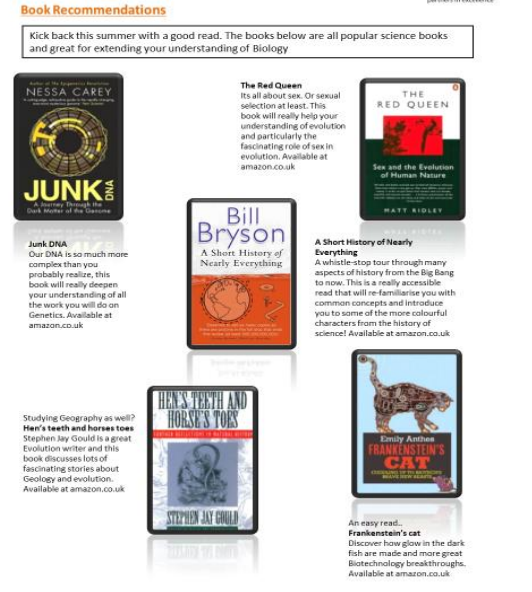 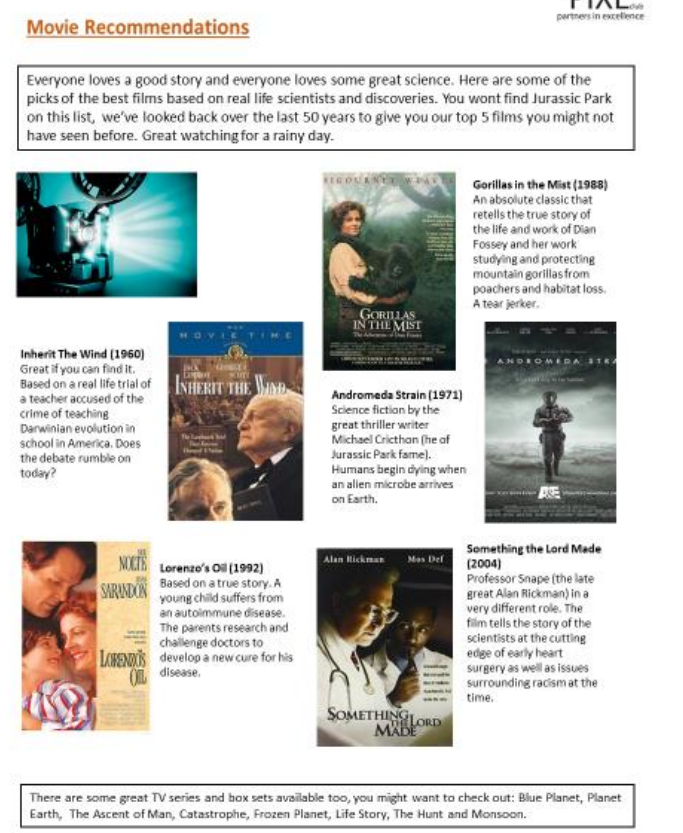 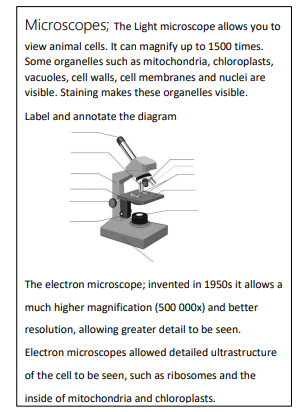 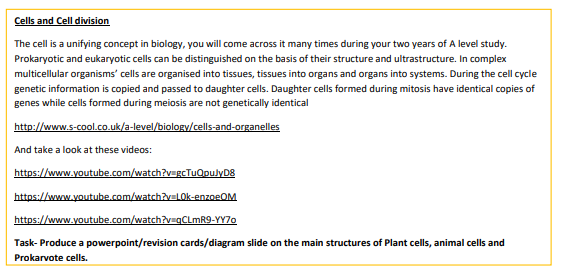 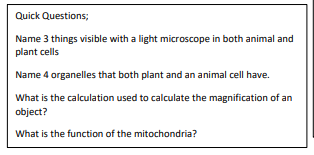 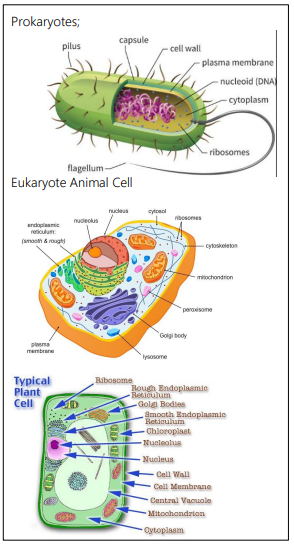 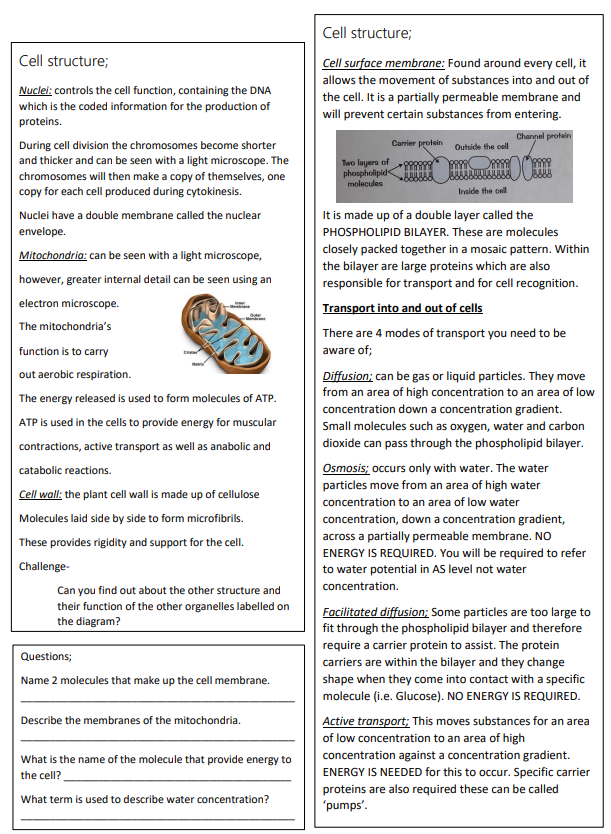 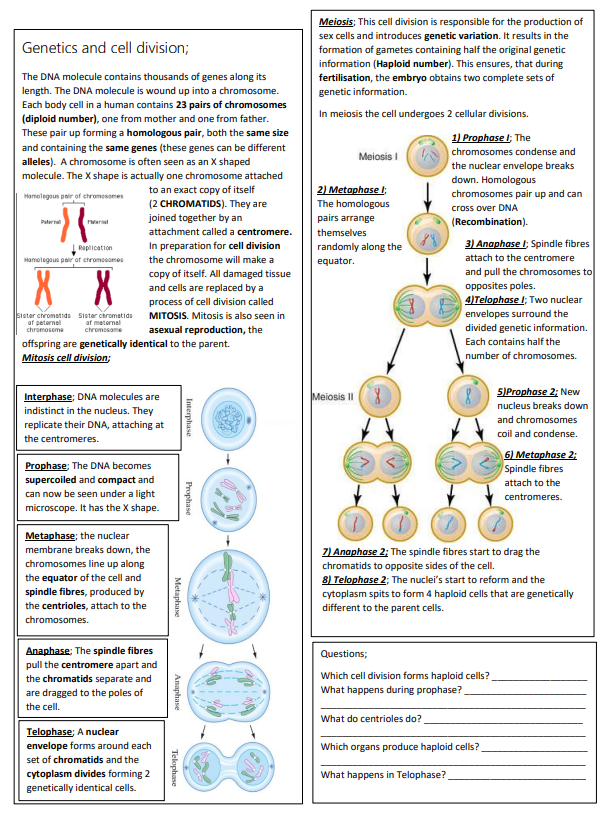 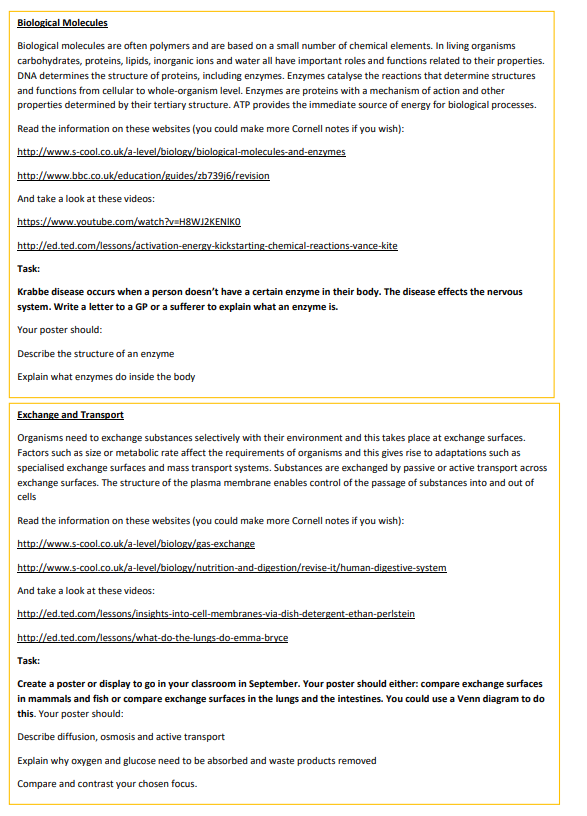 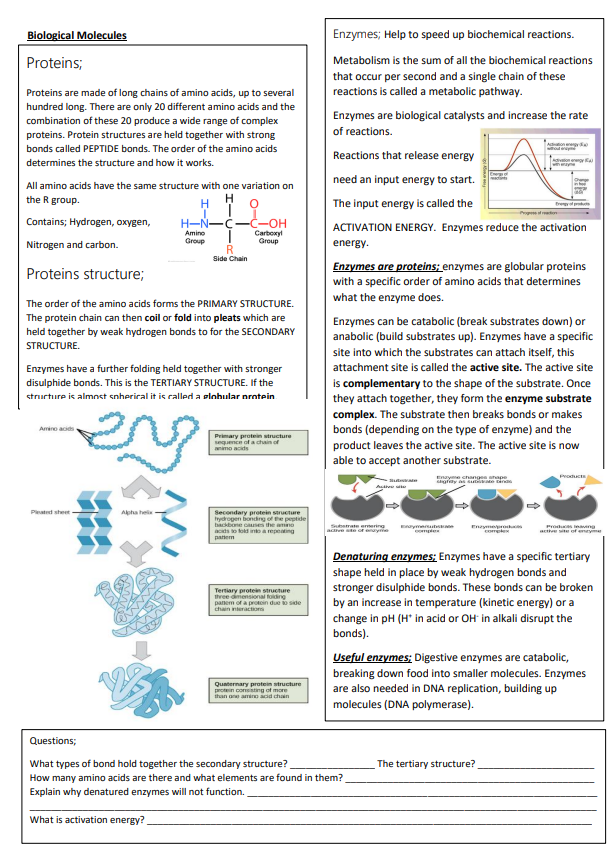 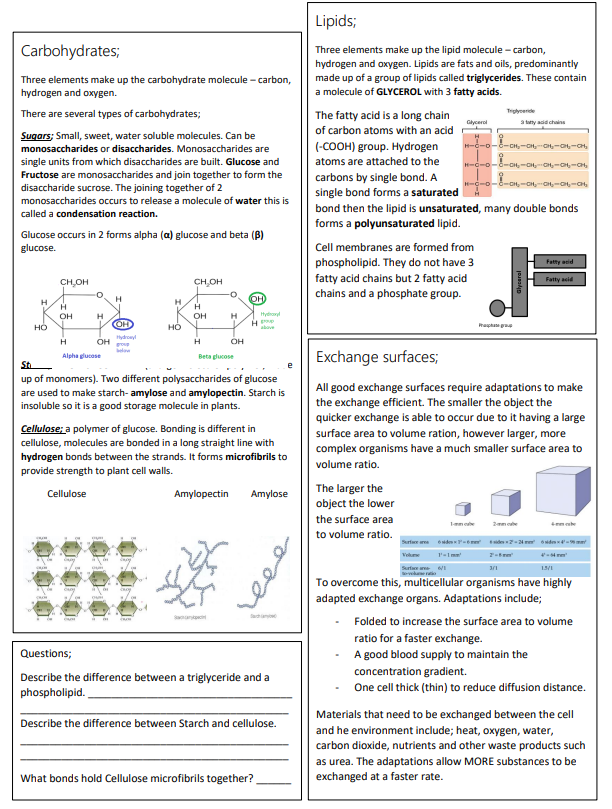 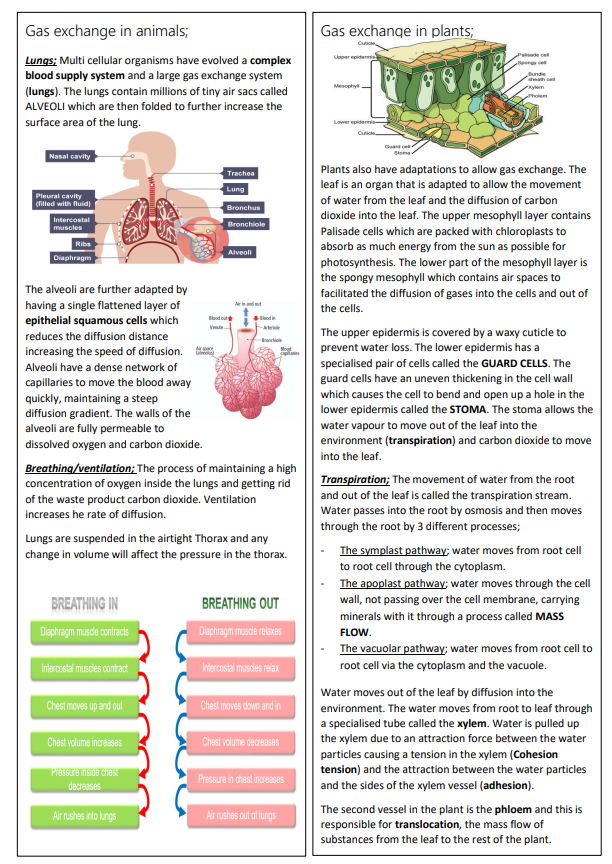 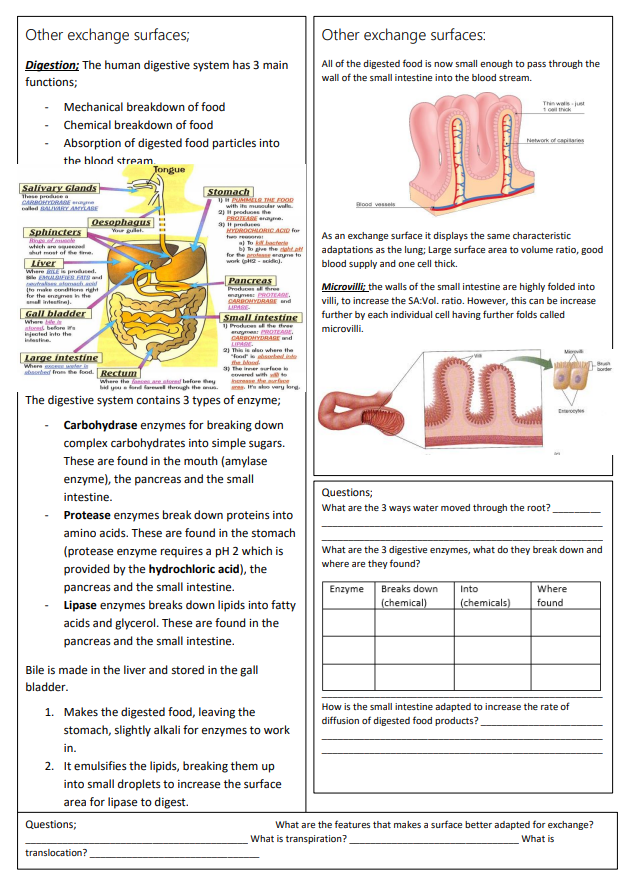 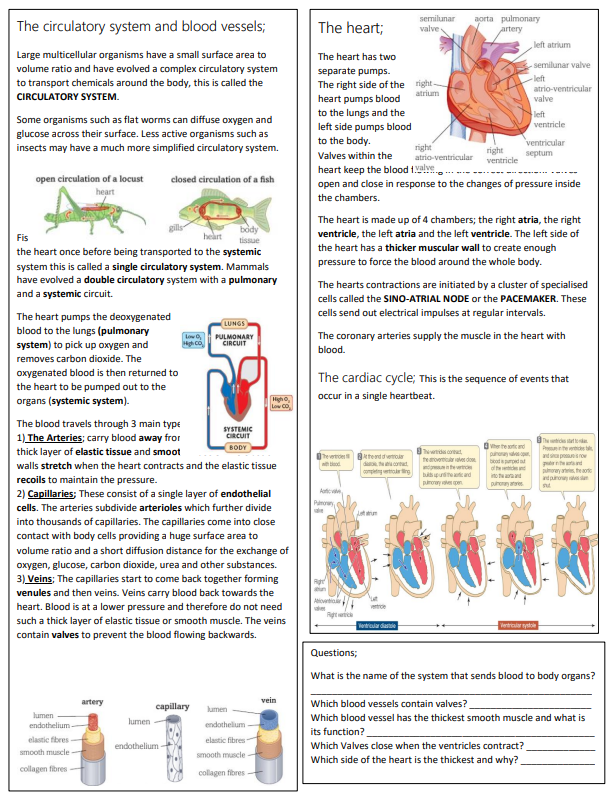 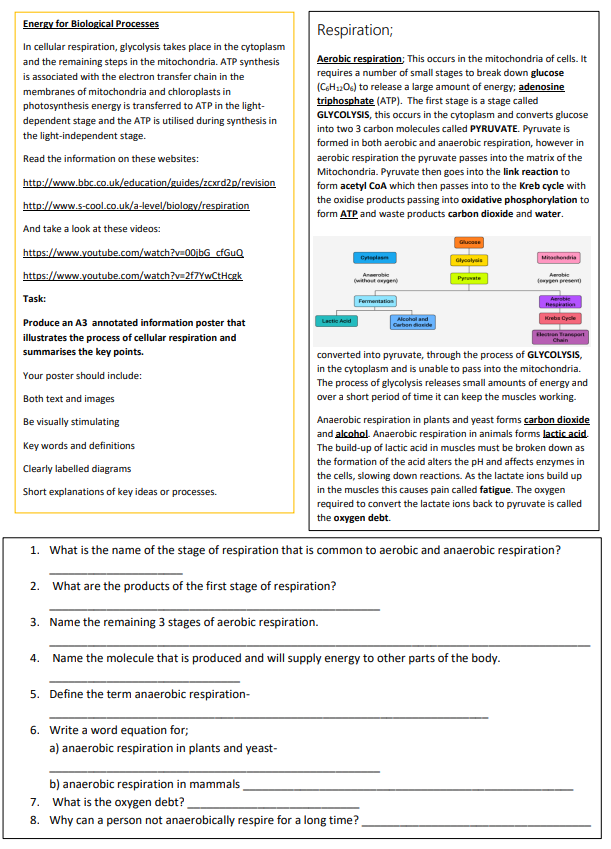 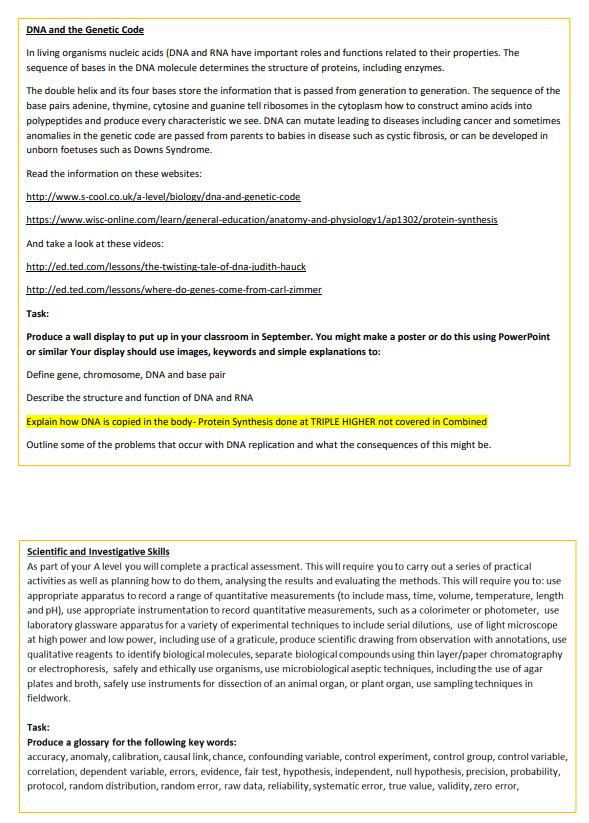 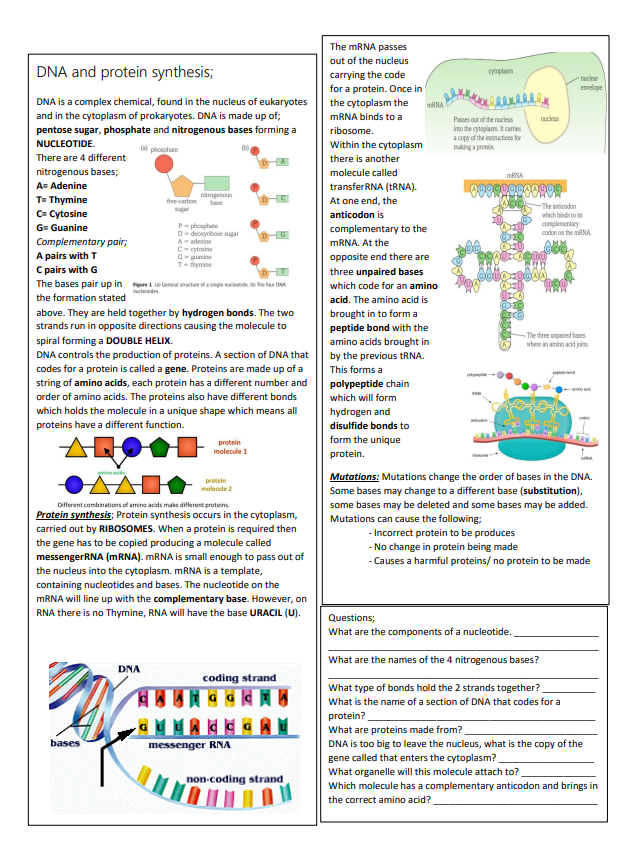 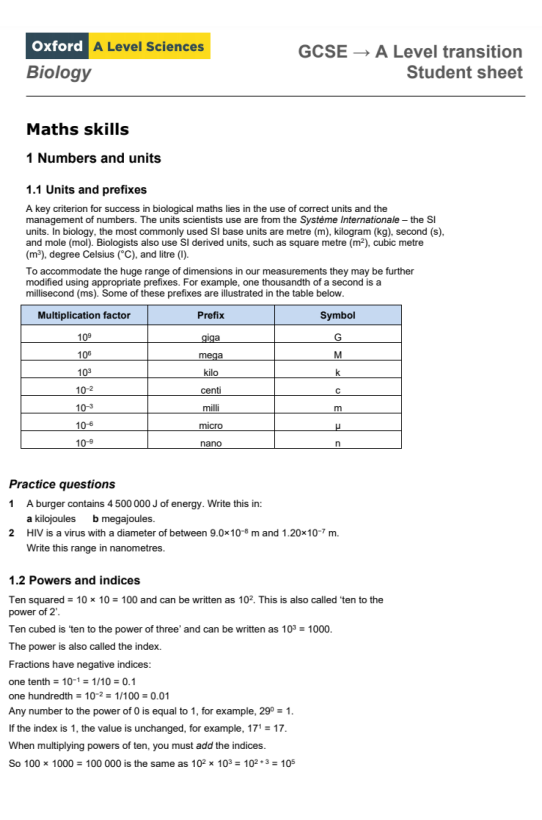 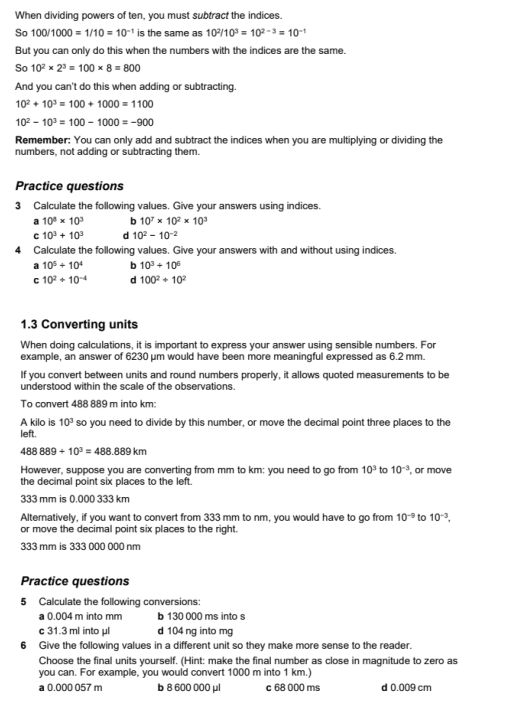 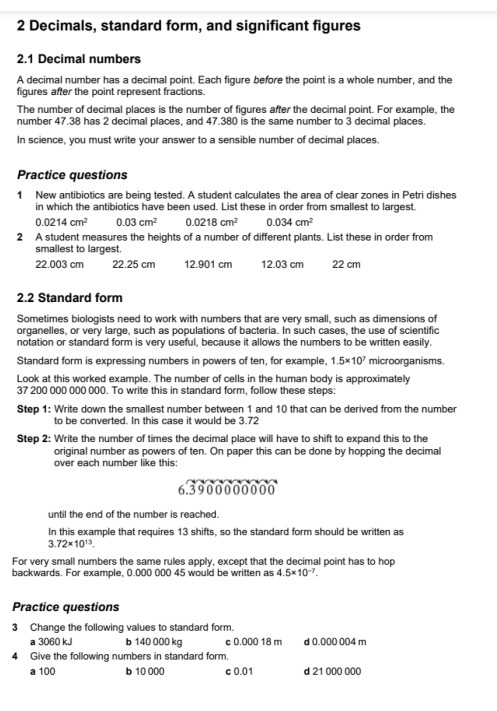 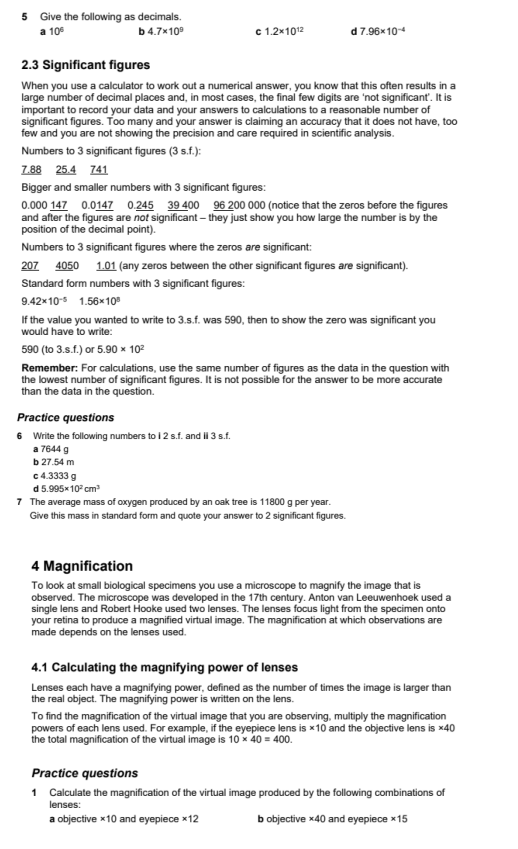 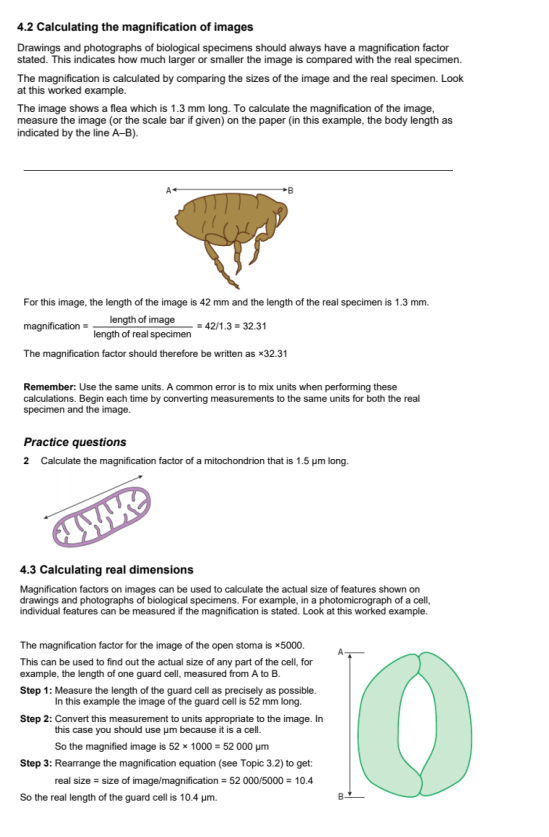 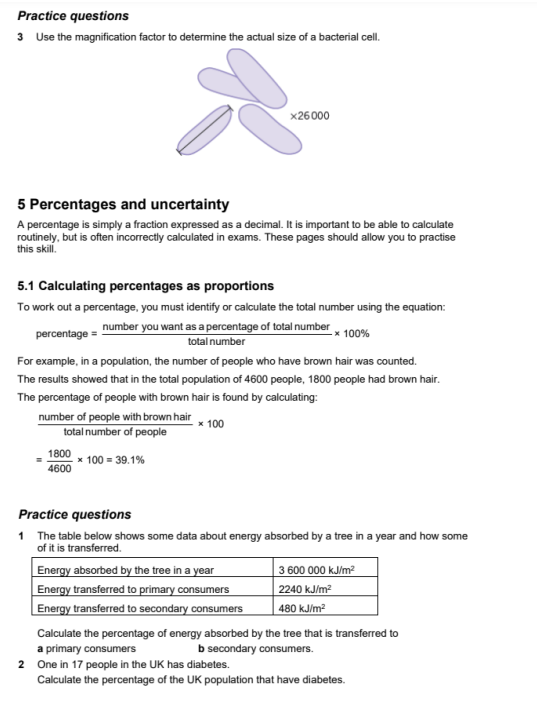 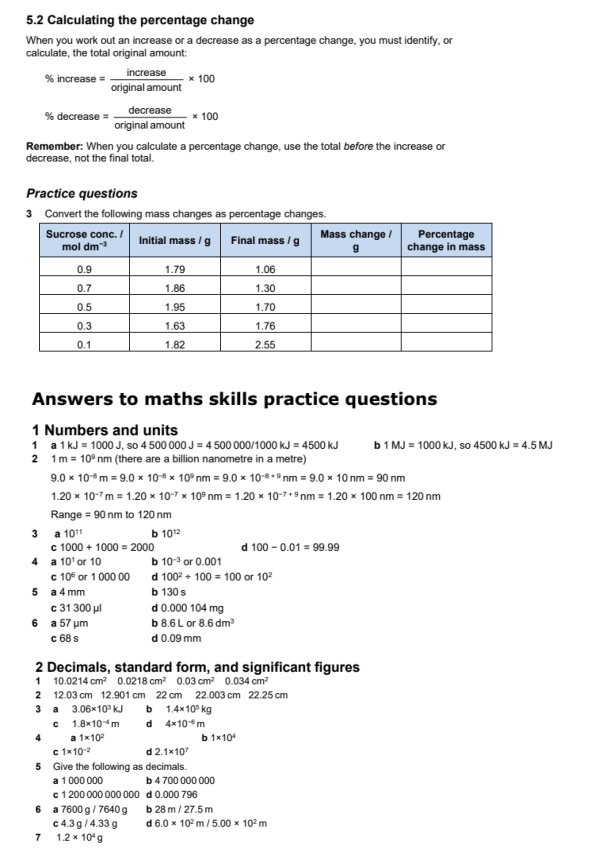 Mrs Bradley & Miss Miller 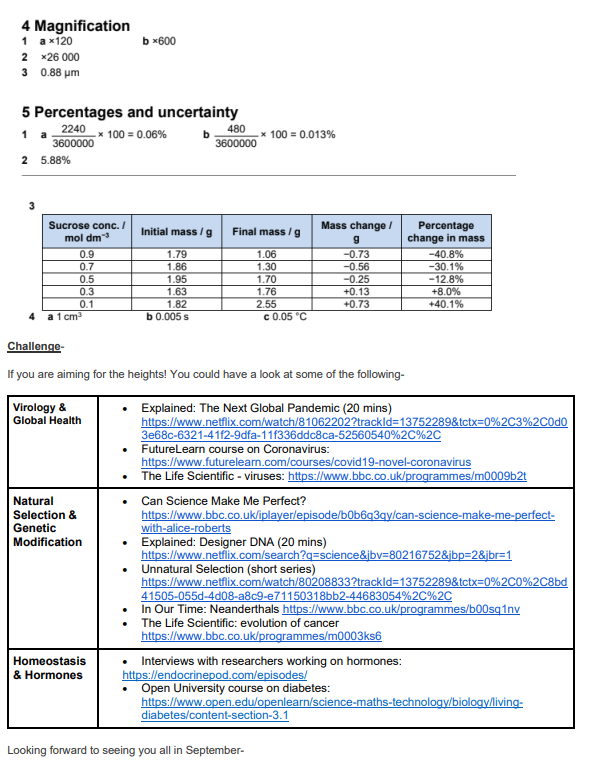 